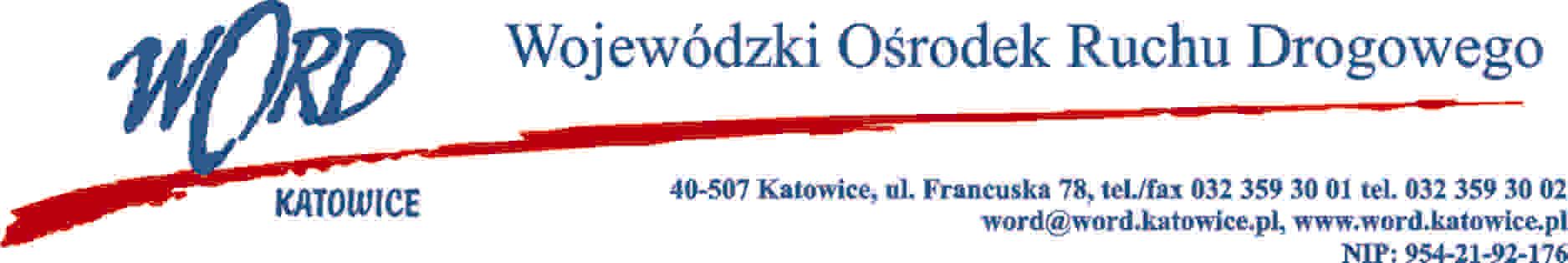 AT-ZP.262.4.11.2022.IDKatowice, 16.05.2022 r.Zgodnie z art. 135 ust. 1 ustawy – Prawo zamówień publicznych z 11 września 2019 r. (Dz. U. z 2021 r., poz. 1129 ze zm.), Zamawiający udziela wyjaśnień treści Specyfikacji Warunków Zamówienia dot. postępowania prowadzonego w trybie podstawowym pn.: „Dostawa symulatorów edukacyjnych celem promocji prawidłowych postaw na drodze i poprawy bezpieczeństwa”Treść pytania 1:W rozdziale 5 SWZ Opis przedmiotu zamówienia wraz z informacją o częściach zamówienia, jeżeli zamawiający dopuszcza składanie ofert częściowych Zamawiający określił, że zamówienia zostało podzielone na pięć części: „1) Dostawa symulatora jazdy samochodem ciężarowym/autobusem/ pojazdem uprzywilejowanym 2) Dostawa symulatora – stanowiska edukacyjnego przeznaczonego do nauki bezpiecznego zachowania na drodze dla dzieci i młodzieży – symulator roweru/skutera/hulajnogi elektrycznej wraz ze stanowiskiem edukacyjnym.(…)” Natomiast w Załączniku nr 3 do SWZ – Projektowane postanowienia umowy, § 1, kolejność tych dwóch części zamówienia jest odwrócona: „Część 1) Dostawa symulatora – stanowiska edukacyjnego przeznaczonego do nauki bezpiecznego zachowania na drodze dla dzieci i młodzieży – symulator roweru/skutera/hulajnogi elektrycznej wraz ze stanowiskiem edukacyjnym Część 2) Dostawa symulatora jazdy samochodem ciężarowym/autobusem/pojazdem uprzywilejowanym (…)” Również w Ogłoszeniu o zamówienia numeracja jest odwrócona. W związku z powyższym prosimy o doprecyzowanie numeracji części zamówienia, gdyż ma to istotny wpływ na inne zapisy, np. dotyczące wadium.Odpowiedź:Zamawiający oświadcza, że podział zamówienia na części według opisu w rozdziale 5 Specyfikacji warunków zamówienia jest obowiązujący. Tym samym Zamawiający dokonuje zmiany w załączniku nr 3 – wzorze umowy oraz w ogłoszeniu o zamówieniu (opis – in fine).Treść pytania 2:W rozdziale 19 SWZ Opis kryteriów oceny ofert wraz z podaniem wag tych kryteriów i sposobu oceny ofert Zamawiający podał, że kryterium oceny ofert o wadze 40% jest termin dostawy, gdzie maksymalną liczbę punktów będzie przyznana za skrócenie terminu dostawy do 7 miesięcy. W przypadku symulatora samochodu ciężarowego wymagana jest instalacja i integracja w konkretnej ostatecznej lokalizacji, gdyż inaczej nie ma możliwości wykonania umowy. Na instalację symulatora, szkolenia oraz przeprowadzenie badań odbiorczych niezbędny jest czas minimum 2 tygodni. Czy oznacza to, że w ciągu 6,5 miesiąca od popisania umowy Zamawiający będzie dysponował pomieszczeniem gotowym do instalacji symulatora?Odpowiedź:W przypadku części 1 przedmiotowego postępowania: Dostawa symulatora jazdy samochodem ciężarowym/autobusem/ pojazdem uprzywilejowanym, Zamawiający utrzymuje w mocy kryterium „termin dostawy” przyjmując wskazanie określonego terminu gotowości do instalacji i integracji w konkretnej ostatecznej lokalizacji jako dopełnienie kryterium „termin dostawy”. Jednocześnie zgodnie z art. 443 ust. 1 i 2 Pzp Zamawiający określa procentową wartość wynagrodzenia za dostawę przedmiotowego symulatora oraz za  instalację i integrację w konkretnej ostatecznej lokalizacji, zmieniając odpowiednio zapisy umowy poprzez dopisanie w § 2 ustępu 5 w następującym brzmieniu:„W przypadku części 1 przedmiotowego postępowania: Dostawa symulatora jazdy samochodem ciężarowym/autobusem/ pojazdem uprzywilejowanym, Zamawiający płaci wynagrodzenie w częściach: 90% za dostawę przedmiotowego symulatora oraz 10% za instalację i integrację w konkretnej ostatecznej lokalizacji”.Treść pytania 3:Zarówno SWZ jak i jego załączniki nie zawierają informacji odnośnie wymiarów pomieszczenia przewidzianego na instalację symulatora samochodu ciężarowego. Dla opracowania konstrukcji symulatora niezbędne jest podanie wymiarów tego pomieszczenia (a w szczególności wysokości tego pomieszczenia), jak również wymiarów bramy wjazdowej i ciągów komunikacyjnych do docelowego pomieszczenia, co może narzucać dodatkowe wymagania na wymiary elementów symulatora. Jakie są zatem wspomniane powyżej wymiary kluczowe dla konstrukcji i montażu symulatora?Odpowiedź:Wymiary pomieszczenia: wys. ok. 4,0m, szer. ok. 10,0m, dł. ok.10,0mWymiary bramy: szer..  1,80m, wys. 2,0m.Treść pytania 4:W punktach 6 i 7 Załącznika nr 1a do SWZ – Opis przedmiotu zamówienia dla części 1, Zamawiający napisał: „6. Z symulatorem musi być dostarczony pakiet części zamiennych zapewniający eksploatację na 2 lata po gwarancji 7. Z symulatorem musi być dostarczony pakiet materiały eksploatacyjne zapewnianiający eksploatację 2 lata po gwarancji.” Do oceny ilości materiałów eksploatacyjnych istotna jest informacja o planowanej intensywności użycia symulatora w ciągu roku (zużycie niektórych materiałów zależy od liczby godzin pracy symulatora). W związku z tym, prosimy o podanie ile godzin pracy symulatora jest przewidziane w ciągu roku kalendarzowego?Odpowiedź:Zamawiający zakłada, że przedmiotowe symulatory wykonają maksymalnie 1200 godzin pracy rocznie każdy. Jednocześnie Zamawiający informuje, że nie wymaga dostarczenia części i materiałów eksploatacyjnych, wymaga jednak ich dostępności w razie usterki.Treść pytania 5:W punkcie 13.1 Załącznika nr 1a do SWZ – Opis przedmiotu zamówienia dla części 1, Zamawiający napisał: „13.1. Symulator powinien być dostosowany do pracy jako urządzenie samodzielne jak i w sieci symulatorów, a w szczególności stanowiskiem dydaktyczno-szkoleniowym dla kierowców pojazdów jednośladowych oraz innych symulatorów przewidzianych w ramach przyszłej rozbudowy Centrum. Wymagana jest również możliwość tworzenia sieci szkoleniowej 3 w przypadku zlokalizowania nowych symulatorów w innych lokalizacjach poprzez Internet.” Jednocześnie w Załączniku nr 1b do SWZ – Opis przedmiotu zamówienia dla części 2, Zamawiający napisał: „Drugim zadaniem stanowiska jest pełnienie roli aktywnej podgrywki przy szkoleniu kierowców na symulatorach jazdy zainstalowanych w Centrum.” Prosimy o potwierdzenie czy pisząc o „symulatorach jazdy zainstalowanych w Centrum” Zamawiający miał na myśli symulator jazdy pojazdem ciężarowym oraz pojazdem uprzywilejowanym, będący przedmiotem zamówienia w części 1?Odpowiedź:Tak, wskazanie dotyczy połączenia  tylko dwóch symulatorów, tj. symulatora samochodu ciężarowego/autobusu/ pojazdu uprzywilejowanego (część 1) i stanowiska edukacyjnego rower/motorower/hulajnoga (część 2). Chodzi tutaj o wspólne środowisko oprogramowania komputerowego, w którym poruszać się będą pojazdy. Zamawiający wskazuje słuszność złożenia oferty na zadanie 1 i 2 łącznie.Treść pytania 6:W punkcie 23.1 Załącznika nr 1a do SWZ – Opis przedmiotu zamówienia dla części 1, Zamawiający napisał: „23.1. Zasilanie 400 V / 50Hz” Czy sieć zasilająca symulator posiada zabezpieczenie C32 lub wyższe?Odpowiedź:Tak.Treść pytania 7:Układ tabeli na 4 stronie Załącznika nr 2 do SWZ Formularz Ofertowy, jest niejasny. Zdanie „Składam (składamy) ofertę na ………. zapisanych i kolejno ponumerowanych stronach.” powinno być chyba poza tabelą. Prosimy o zamieszczenie prawidłowego Formularza oferty.Odpowiedź:Zamawiający dokonuje zmiany w formularzu ofertowym stanowiącym załącznik nr 2 do SWZ poprzez wyniesienie poza tabelę tekstu: „Składam (składamy) ofertę na ………. zapisanych i kolejno ponumerowanych stronach. Oświadczam, że zamówienie wykonamy samodzielnie*/przy pomocy podwykonawców*, którym zamierzamy powierzyć wykonanie następującej części zamówienia”. Wskazany tekst będzie stanowić pkt 8 formularza. Celem ujednolicenia Zamawiający zamieszcza ponownie Załącznik nr 2 do SWZ Formularz ofertowy z dopiskiem: „poprawiony”.Treść pytania 8:W § 9 Załącznika nr 3 do SWZ - Projektowane postanowienia umowy Zamawiający napisał: „Zamawiający nie wyraża zgody na dokonywanie przelewu wierzytelności, cesji wierzytelności oraz podpisywanie wszelkich innych umów przez Wykonawcę, z których treści będzie wynikało prawo do dochodzenia bezpośrednio zapłaty i roszczeń finansowych od WORD w Katowicach.” Czy Zamawiający zgodzi się na zmianę powyższego zapisu na następujący: „Wykonawca zobowiązuje się nie dokonywać przelewu wierzytelności, cesji wierzytelności oraz nie podpisywać wszelkich innych umów, z których treści będzie wynikało prawo do dochodzenia bezpośrednio zapłaty i roszczeń finansowych od WORD w Katowicach, bez pisemnej zgody Zamawiającego”?Odpowiedź:Zamawiający pozostawia wskazane zapisy bez zmian.Treść pytania 9:Dot. Załącznik nr 1a do OPZ dla części I, pkt. 1.Treść załącznika: 1) Symulator powinien spełniać wymagania określone w:Treść pytania Czy symulator pojazdu ciężarowego powinien spełniać wymagania Techniczne określone w Rozporządzeniu Ministra Infrastruktury z dnia 8 kwietnia 2021r. dotyczące urządzeń do symulowania jazdy w warunkach specjalnych?Uzasadnienie: Warunki określone w rozporządzeniu definiują parametry techniczne symulatorów do szkolenia kierowców zawodowych pojazdów ciężarowych.Odpowiedź:Nie, aczkolwiek większość wymagań jest tożsamych.Treść pytania 10:Dot. Załącznik nr 1a do OPZ dla części I, pkt. 4. Treść załącznika: 4) Symulator musi mieć możliwość zdalnego serwisowania przez internet.Treść pytania Czy Zamawiający zapewni stałe łącze symetryczne o parametrach min. 100mb/s?Uzasadnienie Parametry łącza mają duże znaczenie podczas zadanej obsługi symulatora lub aktualizacji oprogramowania.Odpowiedź:Tak.Treść pytania 11:Dot. Załącznik nr 1a do OPZ dla części I, pkt. 5.Treść załącznika: 5) Symulator musi być wyposażony w kamerę serwisową w celu możliwości zdalnej obserwacji symulatora poprzez Internet podczas zdalnego serwisowania.Treść pytania Czy ma to być niezależna od całości systemu kamera? Czy również instruktor ma mieć podgląd na obraz z kamery?Uzasadnienie Ilość kamer i urządzeń obsługujących ich pracę może mieć wpływ na złożoność systemu. Odpowiedź:Kamera będzie wykorzystywana tylko podczas serwisu, może być niezależna od systemu, instruktor nie musi mieć dostępu do obrazu z kamery.Treść pytania 12:Dot. Załącznik nr 1a do OPZ dla części I, pkt. 6.Treść załącznika: 6) Z symulatorem musi być dostarczony pakiet części zamiennych zapewniający eksploatację na 2 lata po gwarancji.Treść pytania Co powinien obejmować pakiet części zamiennych? Proszę o doprecyzowanie urządzeń które miałyby być dostarczone wraz z symulatorem.Uzasadnienie Ilość urządzeń dostarczonych w pakiecie części zamiennych ma znaczący wpływ na wartość oferty. Bazując na doświadczeniu nie jesteśmy w stanie przewidzieć który z elementów może się uszkodzić po okresie gwarancji.Odpowiedź:Odpowiedź ad. pyt. 4.Treść pytania 13:Dot. Załącznik nr 1a do OPZ dla części I, pkt. 12.Treść załącznika: 12) oprogramowania na nośniku danych, przy użyciu którego posiadacz symulatora może je ponownie zainstalowaćTreść pytania Czy nośnik danych powinien być częścią systemu czy wraz z dostawą urządzenia powinien być dostarczony osobny dysk zewnętrzny?Uzasadnienie Ze względu na złożoność systemu nie da się umieścić całości oprogramowania na jednym dysku. System zawiera min. 5 komputerów. Nie ma konieczności ponownej instalacji w ramach przekazanej licencji.Odpowiedź:Osobny dysk/dyski.Treść pytania 14:Dot. Załącznik nr 1a do OPZ dla części I, pkt. 13.2.Treść załącznika: 13.2) prawidłowego posługiwania się mechanizmami sterowania pojazdem oraz wykorzystywania wyposażenia "kabiny" kierowcy samochodu ciężarowego/ciągnika siodłowego, autobusu, pojazdu uprzywilejowanego a także obserwacji wskazań wskaźników i ich zastosowania do dalszej jazdy.Treść pytania Czy symulator powinien być wyposażony w oryginalną kabinę pojazdu np. SCANIA?Uzasadnienie Wykorzystanie oryginalnej kabiny do budowy symulatora wpływa na zwiększenie poczucia realizmu i przebywania w rzeczywistym pojeździe podczas szkolenia.Odpowiedź:Tak, może być SCANIA (ale musi być również zainstalowany panel sterowania tak jak w pojeździe uprzywilejowanym pozwalający na uruchomienie sygnałów świetlnych i dźwiękowych).Treść pytania 15:Dot. Załącznik nr 1a do OPZ dla części I, pkt. 22.2.Treść załącznika: 22.2) manipulatory sterowania sygnalizacja pojazdu uprzywilejowanego / specjalnego, (sygnały świetlne i dźwiękowe).Treść pytania Czy sygnalizatory pojazdu uprzywilejowanego mają być zamontowane na kabinie symulatora? Czy mają być funkcjonalne?Uzasadnienie Światło generowane przez sygnalizatory będzie widoczne na układzie projekcji w przypadku zastosowania ekranu projekcyjnego i projektorów.Odpowiedź:Sygnalizatory nie mają być zamontowane na kabinie symulatora.Treść pytania 16:Dot. Załącznik nr 1a do OPZ dla części I, pkt. 22.2.Treść załącznika: 22.2) Imitator radiostacji pokładowej.Treść pytania Proszę o podanie typu radiostacji? Czy urządzenie to posiada więcej funkcji niż tylko obsługę głośnika i mikrofonu?Uzasadnienie Istnieje wiele typów radiostacji które w zależności od stopnia skomplikowania budowy należy dostosować do funkcjonalności symulatora wraz z wszystkimi jej funkcjonalnościami.Odpowiedź:Radiostacja nie musi posiadać więcej funkcji niż wskazane.Treść pytania 17:Dot. Załącznik nr 1a do OPZ dla części I, pkt. 22.3.Treść załącznika: 22.3) Symulator powinien umożliwiać jazdę z co najmniej 6-biegową ręczną albo automatyczną skrzynią biegów w zależności od opcji wybranej przez instruktora.Treść pytania Czy symulator powinien odzwierciedlać pracę skrzyni biegów w trybie ręcznym z obsługą półbiegów?Uzasadnienie W większość pojazdów ciężarowych wykorzystywane są półbiegi w ręcznym trybie pracy skrzyni biegów.Odpowiedź:Tak.Treść pytania 18:Dot. Załącznik nr 1a do OPZ dla części I, pkt. 22.7.2.Treść załącznika: 22.7.2) Układ projekcji obrazu powinien spełniać następujące parametry optyczne.Treść pytania Czy dopuszczalne jest wykorzystanie monitorów do układu projekcji?Uzasadnienie Układ projekcji bazujący na wielkogabarytowych monitorach wysokiej rozdzielczości redukuje ilość miejsca potrzebnego do zainstalowania symulatora poprzez brak konieczności montażu ekranu cylindrycznego. W tej technologii lusterka boczne wyświetlane są jako obraz w obrazie (PiP) na bocznych szybach kabiny co jest praktykowane we wszystkich rozwiązaniach tego typu urządzeń. Lusterko wewnętrzne zostanie wykonane jako osobne urządzeni imitujące obraz a nie odwzorowane na wizualizacji.Odpowiedź:Nie. Wykorzystanie monitorów jest wskazane tylko w lusterkach bocznych.Treść pytania 19:Dot. Załącznik nr 1a do OPZ dla części I, pkt. 22.9.Treść załącznika: 22.9) łączenie symulatorów zainstalowanych w Centrum w sieci szkoleniowe.Treść pytania Na czym ma polegać funkcja łączenia symulatorów? Czy chodzi o dostęp zdalny czy współdzieloną bazę danych instruktorów i osób szkolonych?Uzasadnienie Ze względu na podział zamówienia na części łączenie symulatorów różnych typów będzie wymagało wymiany danych między dostawcami w przypadku realizowania poszczególnych części przez różnych wykonawców.Odpowiedź:Odpowiedź ad. pytanie 5.Treść pytania 20:Dot. Załącznik nr 1a do OPZ dla części I, pkt. 22.10.Treść załącznika: 22.10) możliwość wstawienia obszaru zalanego o zadanej przez instruktora głębokości.Treść pytania Na czym ma polegać funkcja zmiana głębokości? W jakim przedziale powinna być ustawiana głębokość?Uzasadnienie Ze względu na wpływ podłoża na symulowany pojazd zakres zmieniającej głębokości terenu ma znaczenie na działanie modelu dynamiki pojazdu.Odpowiedź:Obszar zalany wodą o głębokości od 0 do 1 m wody minimum.Jednocześnie zgodnie z art. 90 ust. 1 i 2 Pzp Zamawiający informuje o dokonaniu zmiany w Ogłoszeniu o zamówieniu nr 2022-054837 przesłanego do publikacji 13.04.2022 r.W ogłoszeniu było: IV.2.2) Termin składania ofert lub wniosków o dopuszczenie do udziału Data: 19/05/2022 Czas lokalny: 10:00W ogłoszeniu jest: IV.2.2) Termin składania ofert lub wniosków o dopuszczenie do udziału Data: 31/05/2022 Czas lokalny: 10:00W ogłoszeniu było: IV.2.6) Minimalny okres, w którym oferent będzie związany ofertą Oferta musi zachować ważność do: 16/08/2022W ogłoszeniu jest: IV.2.6) Minimalny okres, w którym oferent będzie związany ofertą Oferta musi zachować ważność do: 29/08/2022W ogłoszeniu było: IV.2.7) Warunki otwarcia ofert Data: 19/05/2022 Czas lokalny: 10:30 Miejsce: https://wordkatowice.logintrade.net/W ogłoszeniu jest: IV.2.7) Warunki otwarcia ofert Data: 31/05/2022 Czas lokalny: 10:30 Miejsce: https://wordkatowice.logintrade.net/Ponadto w nawiązaniu do odpowiedzi na pytanie 1:W ogłoszeniu było: II.1.4) Krótki opis: Przedmiotem zamówienia jest dostawa symulatorów edukacyjnych. Zamówienie zostało podzielone na pięć części: Część 1) Dostawa symulatora – stanowiska edukacyjnego przeznaczonego do nauki bezpiecznego zachowania na drodze dla dzieci i młodzieży – symulator roweru/skutera/hulajnogi elektrycznej wraz ze stanowiskiem edukacyjnym Część 2) Dostawa symulatora jazdy samochodem ciężarowym/autobusem/pojazdem uprzywilejowanym Część 3) Dostawa symulatora jazdy samochodem osobowym – 2 szt. Część 4) Dostawa symulatora jazdy motocyklem Część 5) Dostawa symulatora działania poduszek powietrznych Szczegółowy opis przedmiotu zamówienia zawiera załącznik nr 1 do SWZ.W ogłoszeniu jest: II.1.4) Krótki opis: Przedmiotem zamówienia jest dostawa symulatorów edukacyjnych. Zamówienie zostało podzielone na pięć części: Część 1) Dostawa symulatora jazdy samochodem ciężarowym/autobusem/pojazdem uprzywilejowanymCzęść 2) Dostawa symulatora – stanowiska edukacyjnego przeznaczonego do nauki bezpiecznego zachowania na drodze dla dzieci i młodzieży – symulator roweru/skutera/hulajnogi elektrycznej wraz ze stanowiskiem edukacyjnymCzęść 3) Dostawa symulatora jazdy samochodem osobowym – 2 szt. Część 4) Dostawa symulatora jazdy motocyklem Część 5) Dostawa symulatora działania poduszek powietrznych Szczegółowy opis przedmiotu zamówienia zawiera załącznik nr 1 do SWZ.Powyższe zmiany wprowadzono analogicznie w § 1 Wzoru umowy stanowiącego załącznik nr 3 do Specyfikacji Warunków Zamówienia oraz w Specyfikacji Warunków Zamówienia:Rozdz. 15 ust. 1, rozdz. 16 ust. 2, rozdz. 17 ust. 1 oraz w rozdz. 13 ust. 4 (zapisy dotyczące wadium).